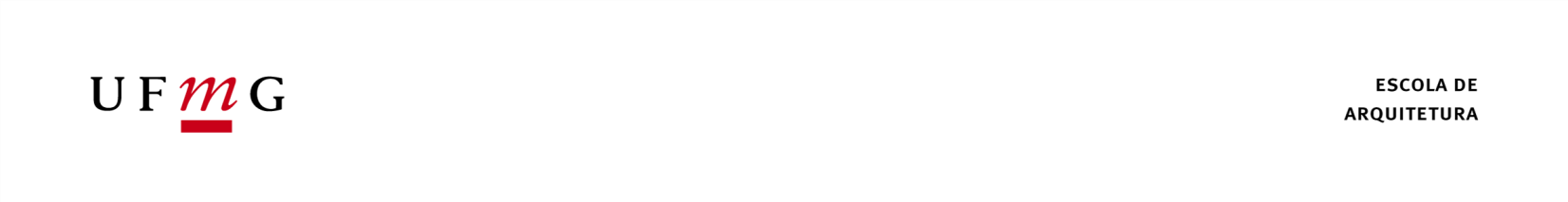 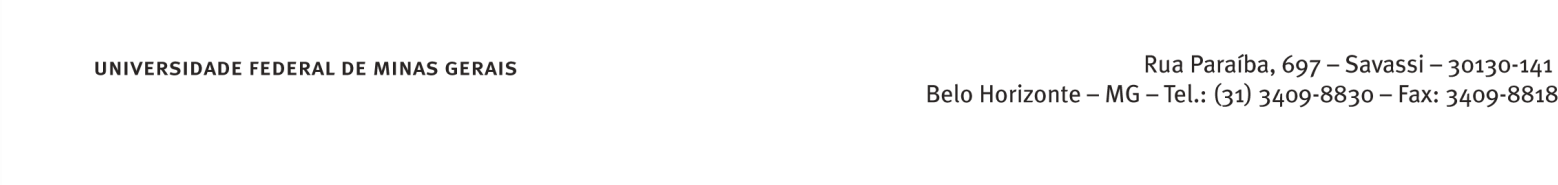 EDITAL Nº 03/2021	PRJ/ EAUFMGBolsista de Iniciação CientíficaO coordenador do Projeto de Pesquisa PLAID-UNIVERCEMIG DIGITAL, Prof. Maurício José Laguardia Campomori, faz saber que, no período de 03 a 17/12/2021, a Secretaria do Departamento de Projetos estará recebendo, por meio eletrônico, inscrições de candidatos ao exame de seleção para 01 (uma) vaga de Bolsa de Iniciação Científica e para formação de cadastro de reserva.Projeto: PLAID-UNIVERCEMIG DIGITAL: Plataforma digital para capacitação e treinamento de pessoal na área de Operação do Sistema Elétrico da Cemig”Bolsas de 6 meses;Disponibilidade no período da tarde;Segunda a sexta, 04 horas/dia, R$ 400,00;Interesse em modelagem 3D, representação técnica, edição de vídeos, realidade virtual, realidade aumentada e programação;Poderão inscrever-se alunos matriculados regularmente em Curso de Graduação da Escola de Arquitetura da UFMG;Para	se	inscrever	o	candidato	deve	enviar	a	documentação	para	o	e-mail: deptoprojetos305@gmail.comNo ato da inscrição os candidatos deverão enviar os seguintes documentos:Carteira de Identidade e CPF;Histórico Escolar;Currículo Lattes;Portfólio digital com os 03 trabalhos que considerar mais relevantes;O exame de seleção compreenderá a análise do Histórico Escolar, Currículo e Portfólio e poderá incluir entrevista, a critério da comissão de seleção, da qual os (as) candidatos (as) serão avisados com antecedência de 24 horas, por e-mail.Belo Horizonte, 03 de dezembro de 2021.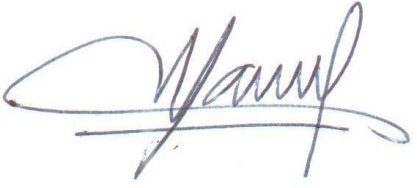 Prof. Maurício José Laguardia CampomoriCoordenador do Projeto de Pesquisa PLAID-UNIVERCEMIG DIGITAL Escola de Arquitetura/UFMG